		KA229			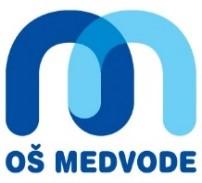 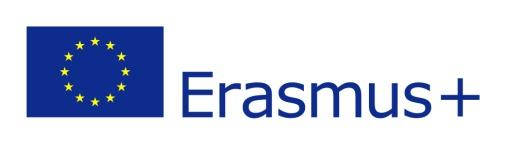 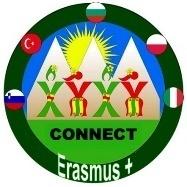 DISSEMINATION OF ERASMUS+, KA229,  "Connect" - SLOVENIAWe disseminated the Erasmus+, Connect via different media:- school web site:Erasmus+ KA229 in OŠ Medvodehttp://www.os-medvode.si/default.aspx?section=erasmusOsnovna šola Medvodehttp://www.os-medvode.si (novice, projekti: Erasmus+)- articles in local and regional newspapers (Sotočje)Erasmus+ KA229 project in OŠ Medvode	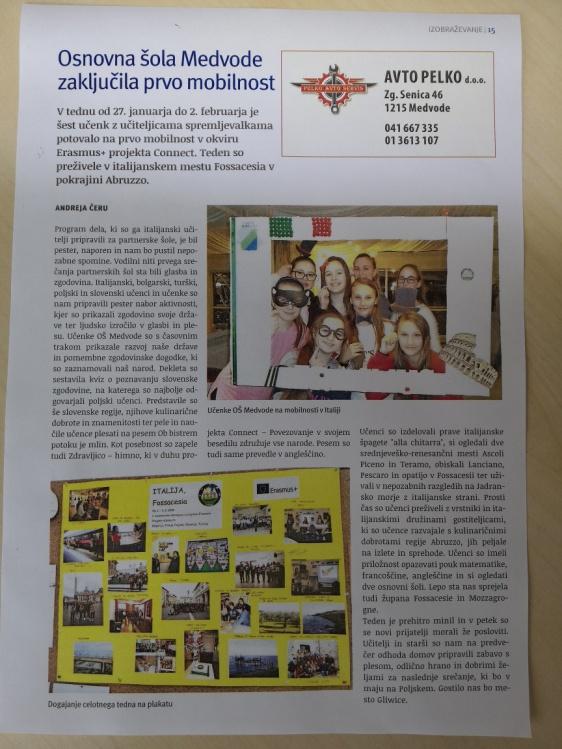 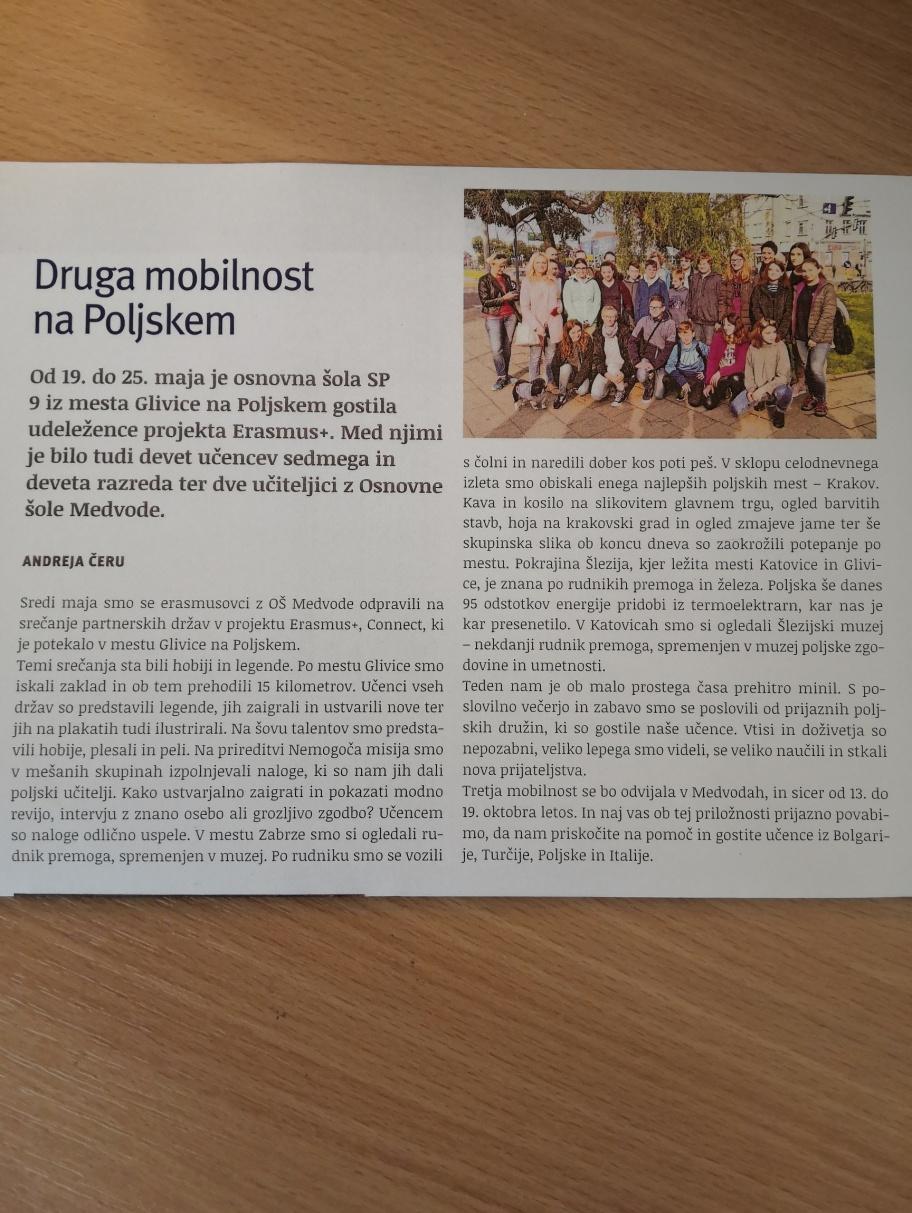 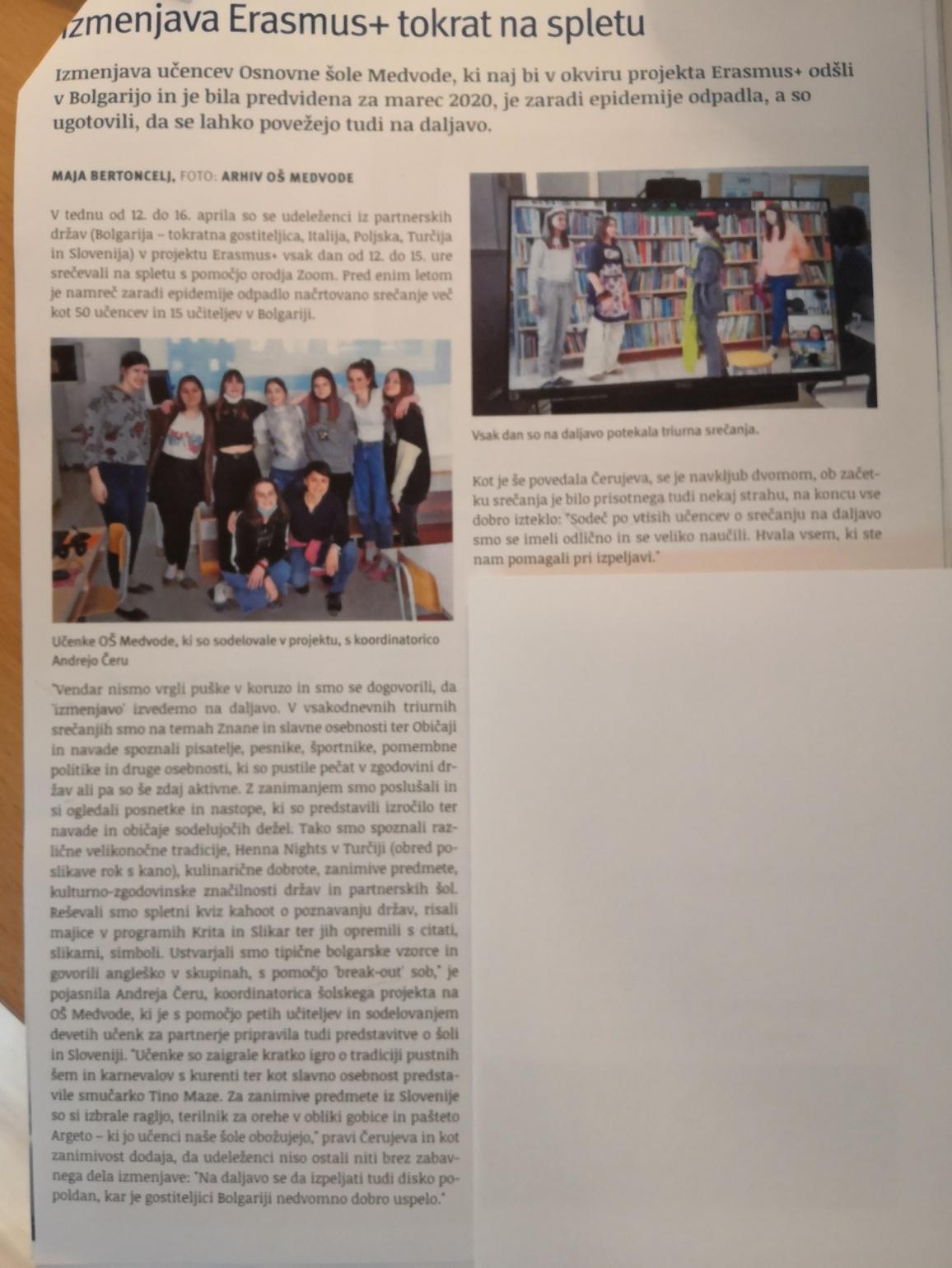 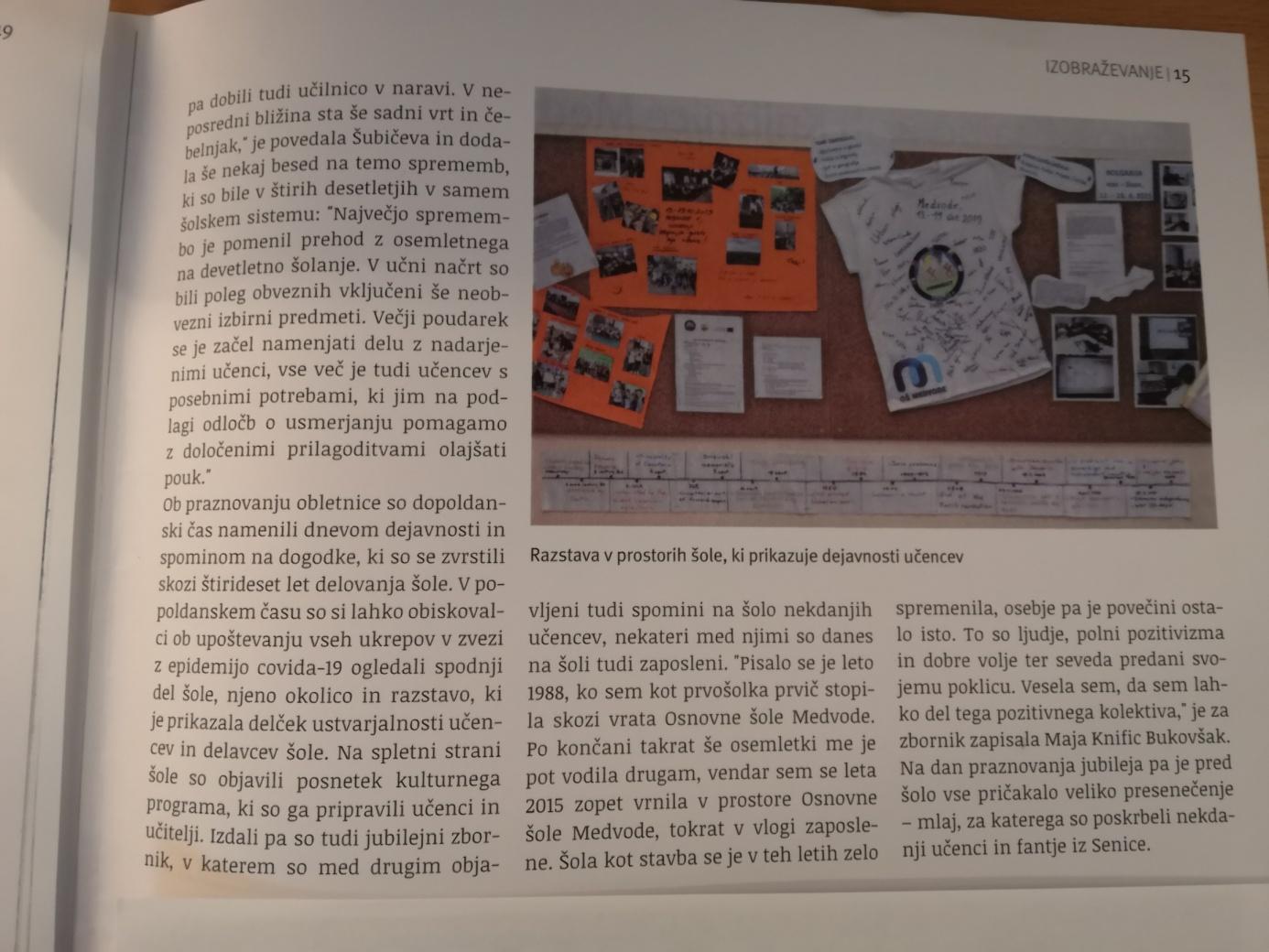 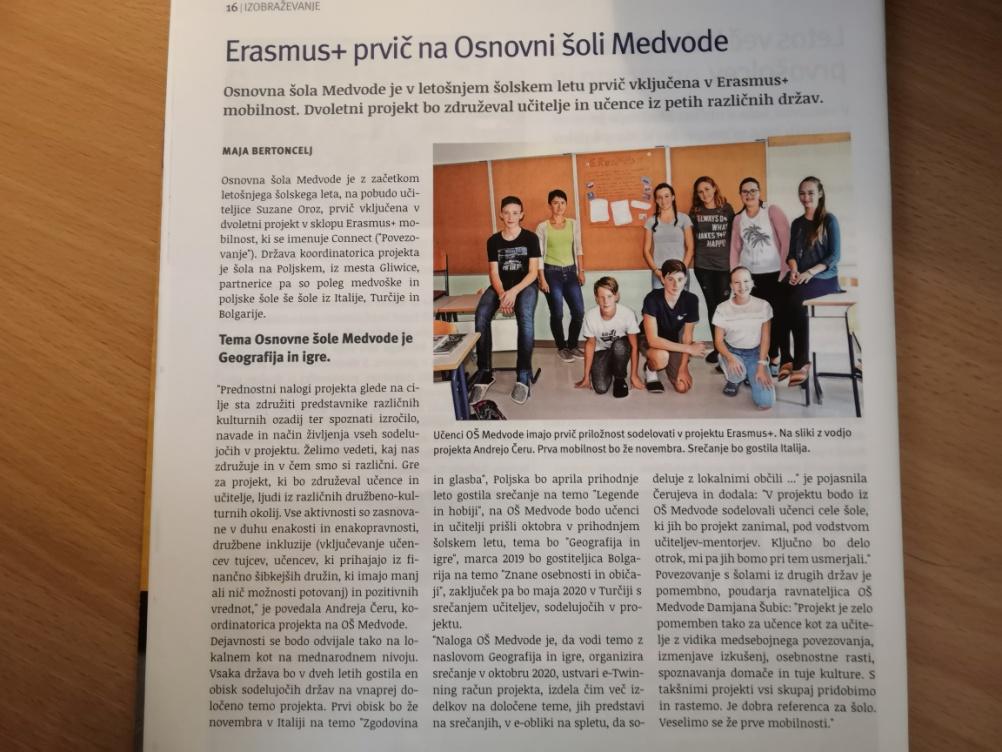 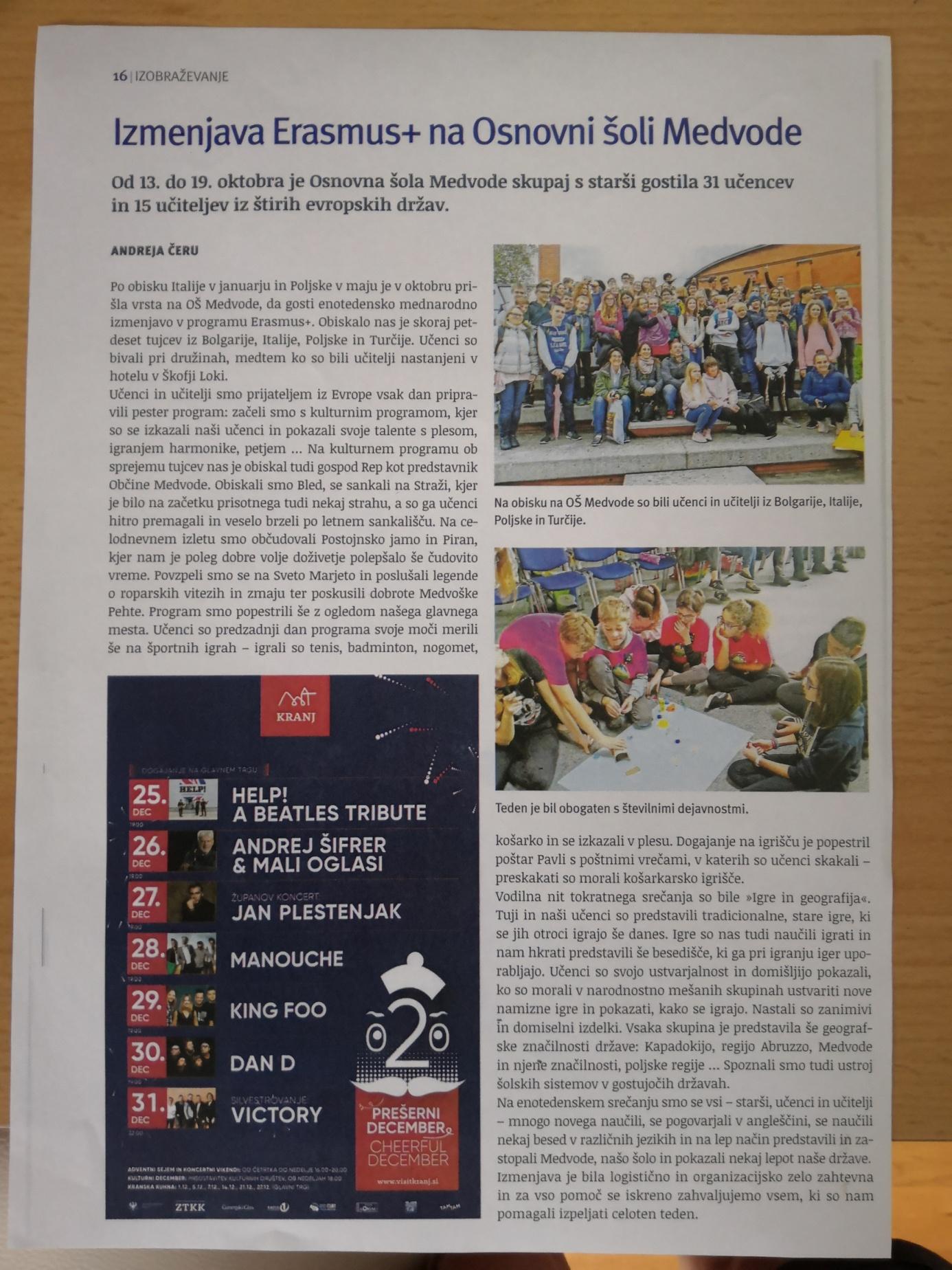 - via parents - teachers meetings- via meetings of school board (ppt, discussions, minute)- students who took part in mobility presented the project to their schoolmates in classrooms (ppt, wb site, discussion)- teachers to teachers meetings- via FB pages of the project- exhibitions in school's halls- via emissions of the school's radio- via all slovene project "Life long learning" (photos, material on the stand, oral presentation to  citizens of Medvode)- at the occasion of celebrating 40th anniversary of Primary School Medvode we presented the Erasmus+ project in  the almanacPlease copy the URL:https://www.yumpu.com/xx/document/view/65476975/zbornik-40-let-osnovne-sole-medvodeOther project Activities and Events:meeting with local authorities, Medvode Tourist Assosiation and Sports Assosiation (Sotočje) for the planning of Slovene mobility in October 2019Meeting with School Board in september 2019 - in order to present Erasmus+ and invite families and parents to join and help with the mobilityPresentation of Erasmus + at “Life long learning week and Medvode Culture Festival (stall, stand, exhibition and oral presentation) Exhibitions in school's halls: 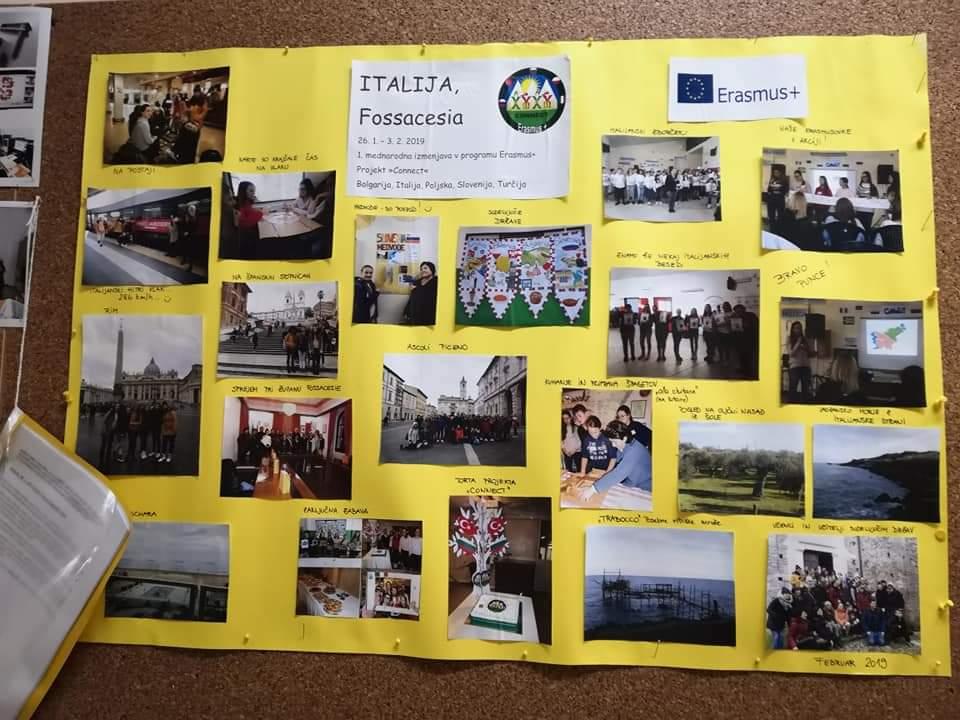 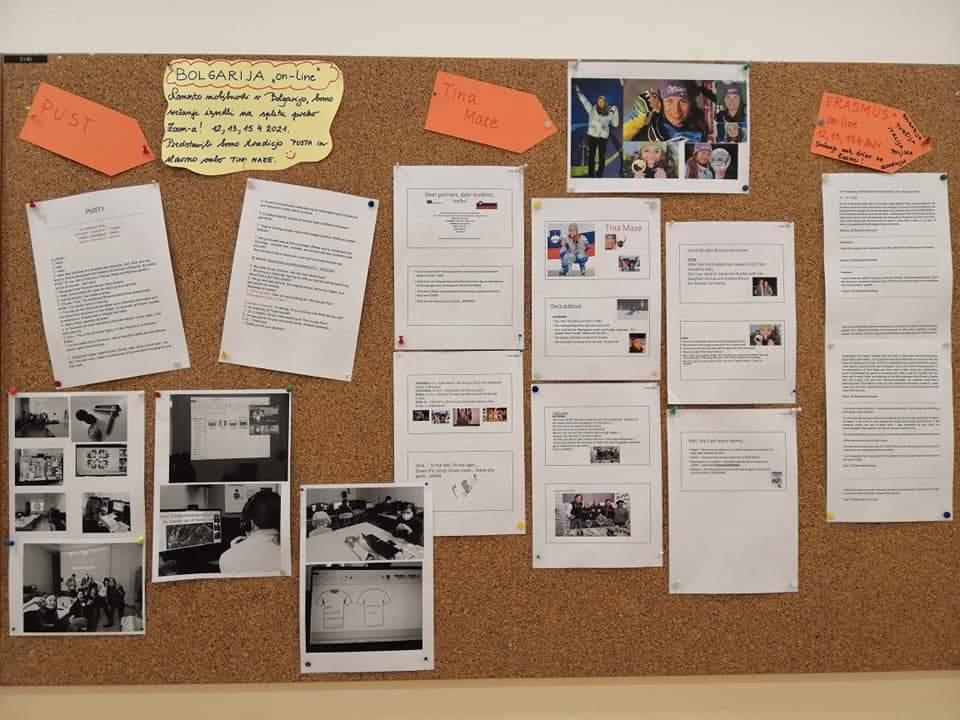 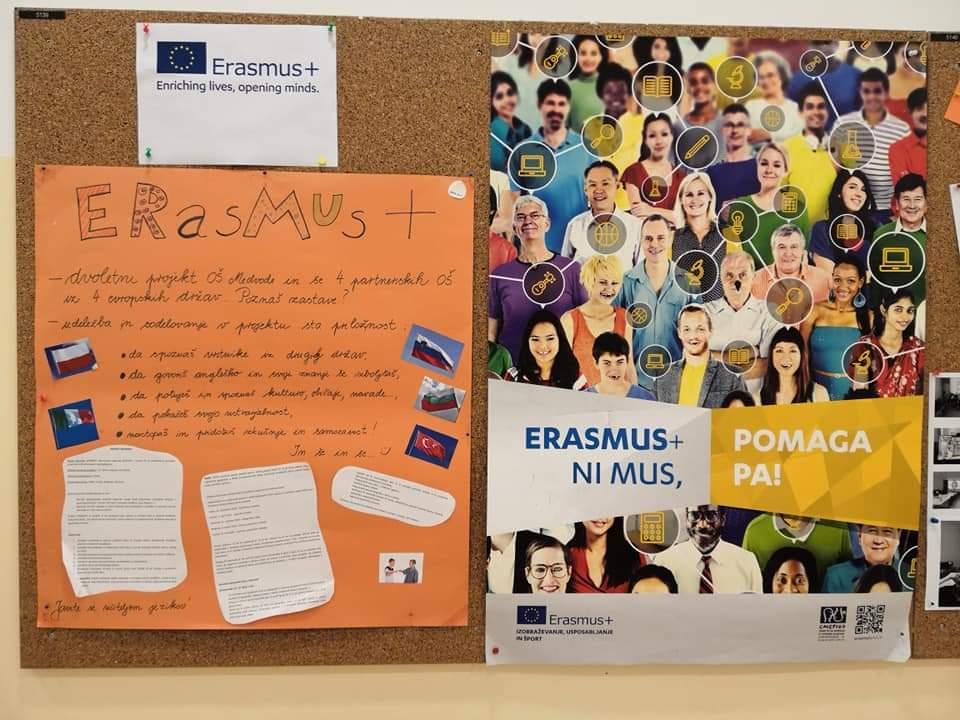 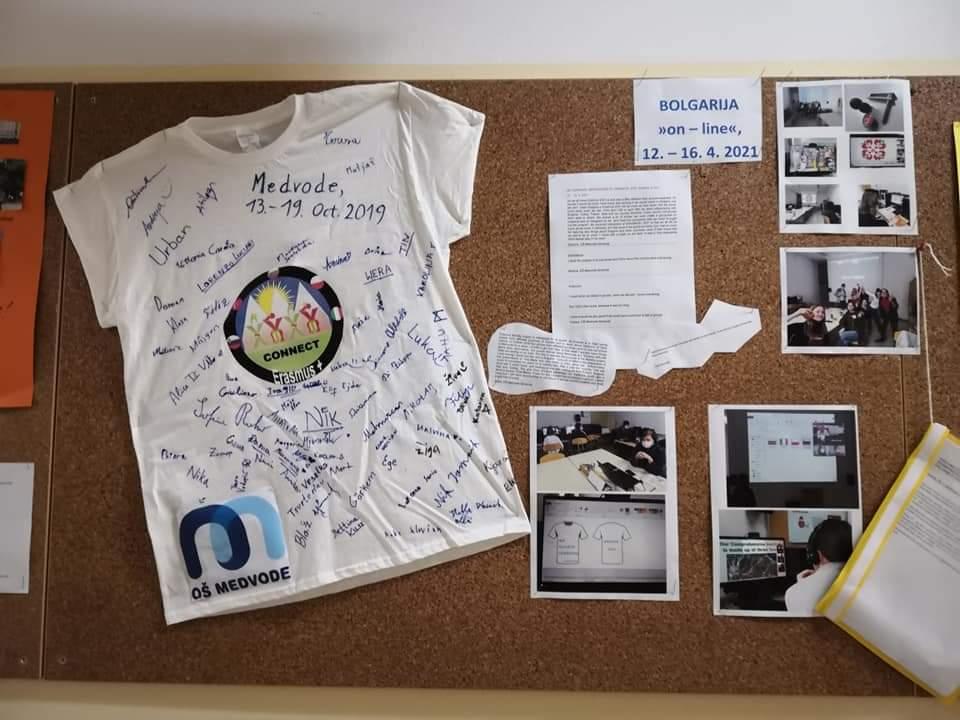 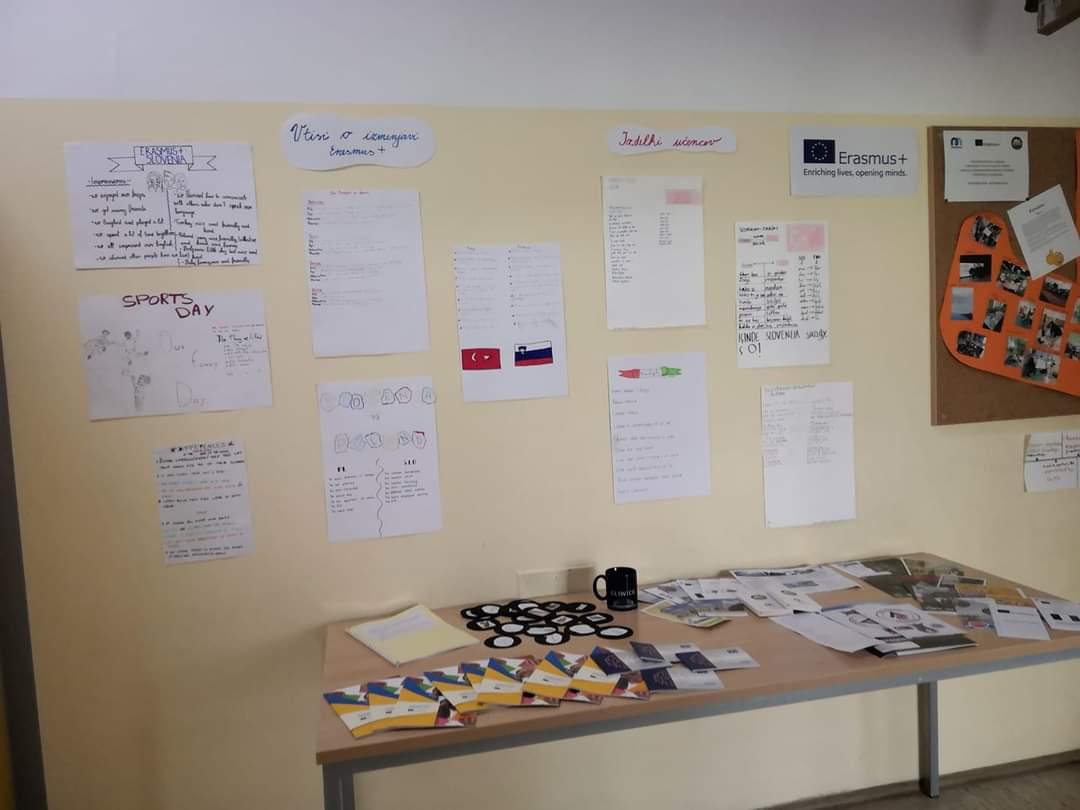 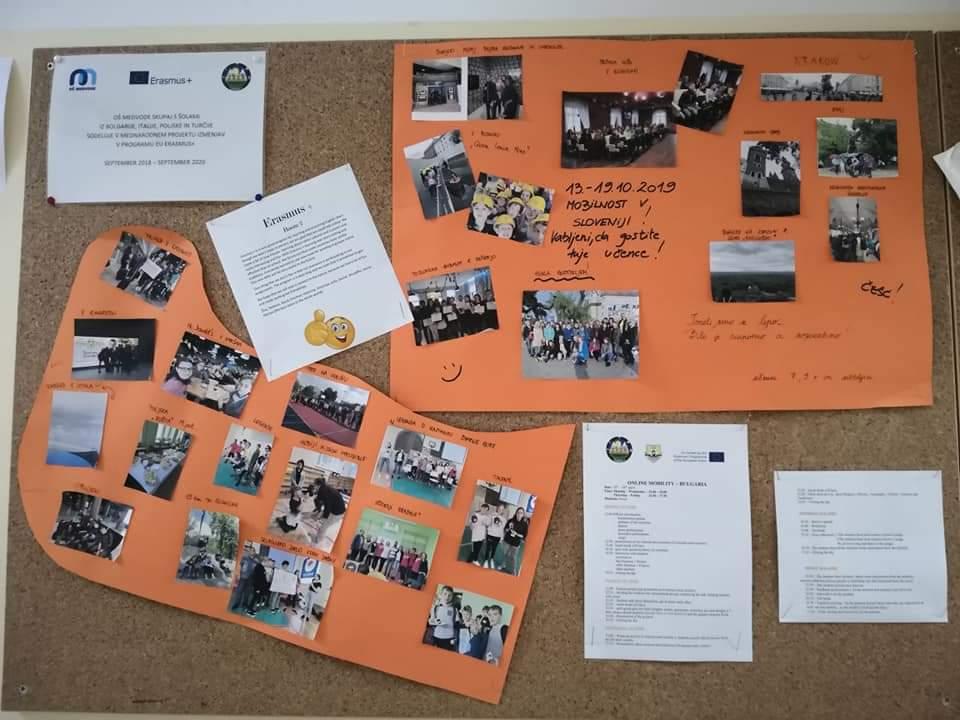 Doc. made by Andreja Čeru